Lietuvos kariuomenės Mechanizuotosios pėstininkų brigados „Geležinis Vilkas“Generolo Romualdo Giedraičioartilerijos bataliono2021-10-         rašto Nr. IS-priedasPRATYBŲ VIETOS SCHEMA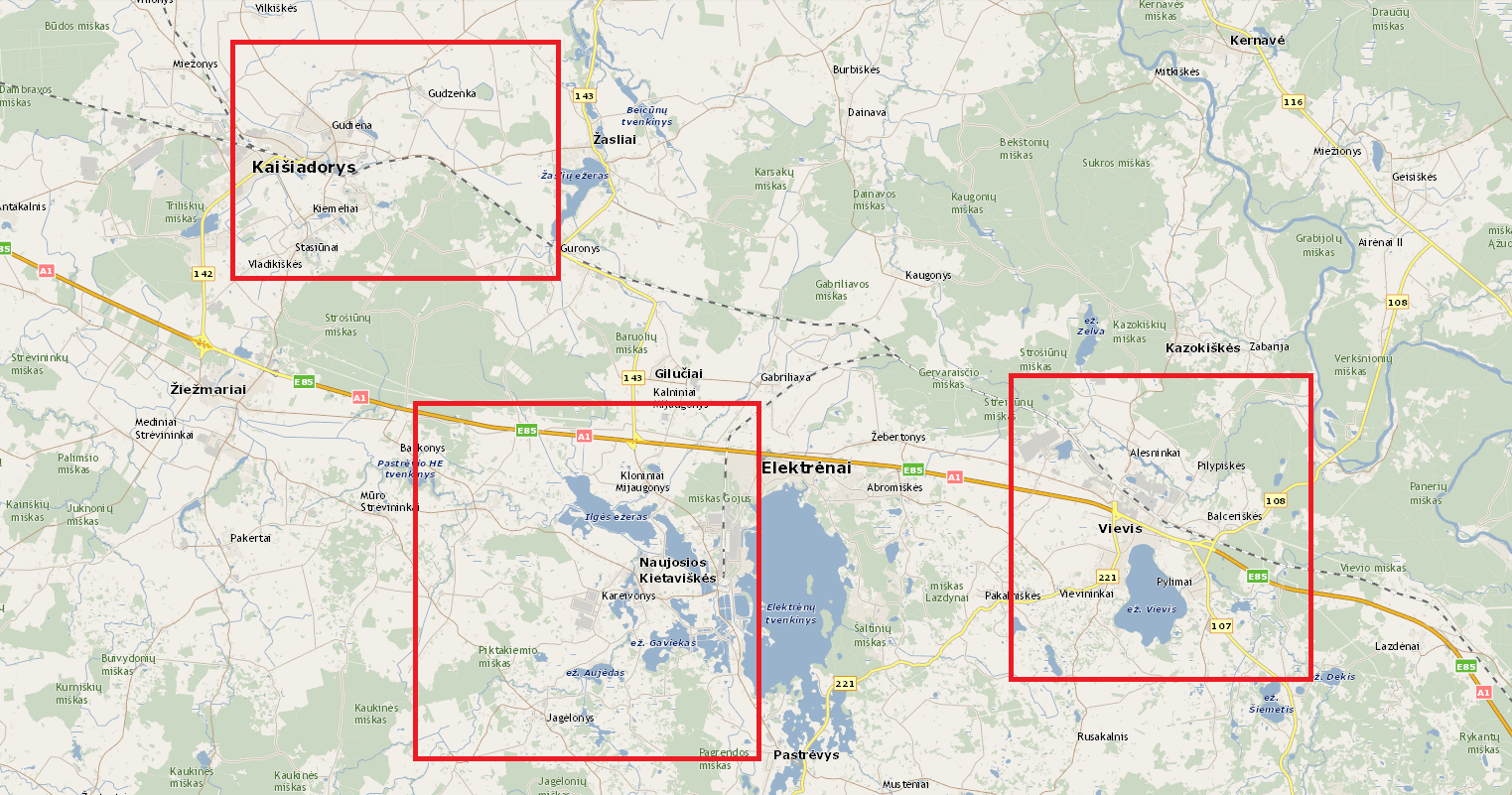 